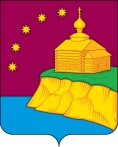 О внесении изменений в решение Совета депутатов сельского поселения Малый Атлымот 02.06.2017г. № 214 «Об оплате труда и социальной защищенности лиц, замещающих должности муниципальной службы в органах местного самоуправления сельское поселение Малый Атлым»В соответствии с частью 2 Нормативов формирования расходов на оплату труда депутатов, выборных должностных лиц местного самоуправления, осуществляющих свои полномочия на постоянной основе, муниципальных служащих в Ханты-Мансийском автономном округе – Югре, утвержденных постановлением Правительства Ханты-Мансийского автономного округа – Югры от 23.08.2019 № 278-п, Совет депутатов сельского поселении Малый Атлым  РЕШИЛ:1. Внести в решение Совета депутатов сельского поселения Малый Атлым от 02.06.2017г. № 214 «Об оплате труда и социальной защищенности лиц, замещающих должности муниципальной службы в органах местного самоуправления сельское поселение Малый Атлым» следующие изменения:1.1. В констатирующей части решения и приложения №1 к решению слова «постановлением Правительства Ханты-Мансийского автономного округа – Югры от 24.12.2007 № 333-п «О нормативах формирования расходов на оплату труда депутатов, выборных должностных лиц местного самоуправления, осуществляющих свои полномочия на постоянной основе, и муниципальных служащих в Ханты-Мансийском автономном округе – Югре»» заменить словами «постановлением Правительства Ханты-Мансийского автономного округа - Югры от 23.08.2019 № 278-п «О нормативах формирования расходов на оплату труда депутатов, выборных должностных лиц местного самоуправления, осуществляющих свои полномочия на постоянной основе, муниципальных служащих в Ханты – Мансийском автономном округе – Югре»».1.2. Изложить приложение 3 к решению в новой редакции согласно приложению.2. Решение вступает в силу с 01 января 2020 года.3 Настоящее решение обнародовать на официальном сайте.4. Контроль за выполнением решения оставляю за собой.            Глава сельского поселения Малый Атлым                                               С.В. ДейнекоПриложениек решению Совета депутатов сельского поселения Малый Атлымот 17.12.2019г. № 75«Приложение 3 к решению Совета депутатов сельского поселения Малый Атлым от 02.06.2017г. № 214Размера должностных окладов муниципальных служащих Администрации сельского поселения Малый АтлымСОВЕТ ДЕПУТАТОВСЕЛЬСКОГО ПОСЕЛЕНИЯ МАЛЫЙ АТЛЫМ                                        Октябрьского районаХанты – Мансийского автономного округа – ЮгрыРЕШЕНИЕСОВЕТ ДЕПУТАТОВСЕЛЬСКОГО ПОСЕЛЕНИЯ МАЛЫЙ АТЛЫМ                                        Октябрьского районаХанты – Мансийского автономного округа – ЮгрыРЕШЕНИЕСОВЕТ ДЕПУТАТОВСЕЛЬСКОГО ПОСЕЛЕНИЯ МАЛЫЙ АТЛЫМ                                        Октябрьского районаХанты – Мансийского автономного округа – ЮгрыРЕШЕНИЕСОВЕТ ДЕПУТАТОВСЕЛЬСКОГО ПОСЕЛЕНИЯ МАЛЫЙ АТЛЫМ                                        Октябрьского районаХанты – Мансийского автономного округа – ЮгрыРЕШЕНИЕСОВЕТ ДЕПУТАТОВСЕЛЬСКОГО ПОСЕЛЕНИЯ МАЛЫЙ АТЛЫМ                                        Октябрьского районаХанты – Мансийского автономного округа – ЮгрыРЕШЕНИЕСОВЕТ ДЕПУТАТОВСЕЛЬСКОГО ПОСЕЛЕНИЯ МАЛЫЙ АТЛЫМ                                        Октябрьского районаХанты – Мансийского автономного округа – ЮгрыРЕШЕНИЕСОВЕТ ДЕПУТАТОВСЕЛЬСКОГО ПОСЕЛЕНИЯ МАЛЫЙ АТЛЫМ                                        Октябрьского районаХанты – Мансийского автономного округа – ЮгрыРЕШЕНИЕСОВЕТ ДЕПУТАТОВСЕЛЬСКОГО ПОСЕЛЕНИЯ МАЛЫЙ АТЛЫМ                                        Октябрьского районаХанты – Мансийского автономного округа – ЮгрыРЕШЕНИЕСОВЕТ ДЕПУТАТОВСЕЛЬСКОГО ПОСЕЛЕНИЯ МАЛЫЙ АТЛЫМ                                        Октябрьского районаХанты – Мансийского автономного округа – ЮгрыРЕШЕНИЕСОВЕТ ДЕПУТАТОВСЕЛЬСКОГО ПОСЕЛЕНИЯ МАЛЫЙ АТЛЫМ                                        Октябрьского районаХанты – Мансийского автономного округа – ЮгрыРЕШЕНИЕ«17»декабря2019г.№     75с. Малый Атлымс. Малый Атлымс. Малый Атлымс. Малый Атлымс. Малый Атлымс. Малый Атлымс. Малый Атлымс. Малый Атлымс. Малый Атлымс. Малый Атлым№ п\пНаименование должностейФункциональные признаки\группыРазмер должностного оклада1Заместитель главыРуководитель \ высшая30112Начальник отделаРуководитель \ главная26523Главный специалистСпециалист \ старшая2030